«Конспект интегрированного занятия по сказке                                   «Снежная королева» для детей подготовительной к школе группы»Методическое пособие.Автор: Казарян  Елена Викторовна, воспитатель, МАДОУ  МО «Детский сад  № 192», г. Краснодара.Актуальность: В подготовительной к школе группе завершается  дошкольный возраст. Его основные достижения  связаны  с освоением  форм позитивного  общения с людьми, развитием половой идентификацией, формированием позиции школьника, освоением мира вещей как  предметов  человеческой культуры. К концу дошкольного возраста ребенок  должен обладать  высоким  уровнем  познавательного  и личностного  развития, если  воспитателем будет правильно организованна образовательная  работа. Это  позволит   ему в дальнейшем  успешно  учиться в школе. Я  систематически использую в своей работе  интегрированный подход к занятиям.  В этом методическом пособии представлен конспект   интегрированного занятия, который  разработан и составлен на основе интеграции нескольких образовательных областей.   В нем  показана интеграция пяти областей («Социально - коммуникативное развитие»,  «Познавательное развитие», «Речевое развитие», «Художественно-эстетическое развитие»,  «Физическое развитие»). Конспект интегрированного занятия по сказке «Снежная королева» для детей подготовительной к школе группы.Цель: обобщить и систематизировать знания, умения и навыки детей по следующим разделам образовательных областей: «Социально - коммуникативное развитие», «Познавательное развитие», «Речевое развитие», «Художественно-эстетическое развитие»,  «Физическое развитие».Задачи: закреплять навыки обратного счета и знания геометрических фигур; закрепить знания о цветах, о зимующих и перелетных птицах, определять время по часам в точности до часа; развивать умение решать задачи в одно действие на сложение и вычитание, пользуясь арифметическими знаками действия;  закрепить правила правильного питания, закаливания и правила правильного нахождения за компьютером, закрепить и обобщить знания о режиме дня; закрепить умение составлять предложения по схеме; закрепить навык аккуратной штриховки; воспитывать и развивать осознанные взаимно доброжелательные отношения с ровесниками, способствовать формированию представлений о дружбе.Оборудование и материалы: демонстрационный материал (плакаты, таблицы, иллюстративный материал,  раздаточный материал, атрибуты к игре, магнитные доски; запись фонограмм из мультфильма «В мире много сказок», классическая музыка («Симфония № 1» Сергея Прокофьева), корзина с цветами  (сделаны из бумаги и бросового материала детьми заранее, на другом занятии).Интеграция: по всем  областям: «Социально - коммуникативное развитие», «Познавательное развитие», «Речевое развитие», «Художественно-эстетическое развитие»,  «Физическое развитие».Предварительная работа: Чтение сказки Г.Х. Андерсена «Снежная королева», беседа по содержанию сказки.Рисование по представлению на темы: «Портрет полюбившегося персонажа сказки», например «Самая смелая и отважная», «Обладательница холодного сердца», «Самая добрая», «Неразлучные друзья» (коллективный портрет) и т.д. Непосредственно образовательная деятельность по ФЭМП (в течение всего года), НОД  и совместная деятельность по различным темам  из  образовательной области «Познавательное развитие». Запланированные и ситуативные беседы на темы: «Каждому занятию свое время», «Здоровое питание - основы процветания!» (см. Приложение)НОД по конструктивно-модельной деятельности «Цветочки» (изготовление  цветочков из гофрированной бумаги и бросового материала).Ход занятия: Звучит фонограмма песни «В мире много сказок», дети входят в помещение группы и свободно присаживаются на стульчики, расположенные в части группы, которая оформлена тематически. -  Ребята,  недавно мы  с вами прочитали сказку «Снежная королева».-  Кто ее написал ?-  Вам она понравилась ?-  Что больше всего понравилось ?-  О чем эта сказка ? Чему она нас учит ?-  Как вы понимаете слово «дружба» ?(Что означает слово «дружба» для вас?)-  Что главное в дружбе ?-  Каким надо быть самому, чтобы тебя выбрали в друзья ? (внешне ? приветливым, улыбчивым; в отношениях ? доброжелательным, честным, справедливым и т.д.)-   Как интереснее жить - с друзьями или без друзей ?-  Кому легче пережить беду ? (тем, у кого друзья; тем, у кого их нет ? Почему ?) Игровая мотивация: «Сегодня, ребята, мы встретимся с полюбившимися нам героями этой сказки. Снежная королева на самом деле  не злая, а очень  справедливая, заколдовала Кая, потому что он не знал некоторых правил, был груб с бабушкой и разрушил дружбу с Гердой.  Волшебство исчезнет, если мы поможем  Герде  отыскать и расколдовать Кая.  Во время путешествия нам будут попадаться герои сказки,  и им нужно будет помочь, оказать  дружескую помощь в виде совета. Мы поделимся с ними своими знаниями, а они покажут нам дорогу к Каю в замок Снежной королевы, но только в том случае, если мы  выполним их  некоторые задания…   Предлагаю вам помочь и выручить героев из беды… Вы согласны?Ответы детей: Да, мы поможем героям сказки.Звучит  негромко классическая музыка, которая будет фоном происходящих действий.  «Симфония № 1»  Сергея Прокофьева. - Итак, в путь ! - Посчитаем вместе (хором) от 10 до 1. (Обратный счет от 10 до 1).1. «Старушка в цветущем саду».  - Ребята, посмотрите на это силуэтное изображение (изображение перевернуто изнаночной  стороной), это значит, что персонаж сказки «заколдован» и не может с нами разговаривать. Нужно выполнить задание, чтобы расколдовать его и развернуть к нам лицом. Тогда он (персонаж) нам скажет куда идти далее, чтоб ы найти Кая.  Отгадайте кроссворд: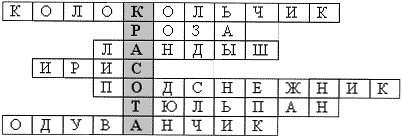 Необходимо отгадать слово по вертикали:1. Синенький звонок висит,
    Никогда он не звенит.
    (Колокольчик) 2. Я капризна и нежна,
    К любому празднику нужна.
    Могу быть белой, желтой, красной,
    Но остаюсь всегда прекрасной!
    (Роза) 3. Белые горошки
    На зелёной ножке.
    (Ландыш)4.  В саду есть петушок -
    Лиловый гребешок,
    А хвостик - боевой,
    Сабелькой кривой
    (Ирис) 5. У занесённых снегом кочек,
    Под белой шапкой снеговой
    Нашли мы маленький цветочек,
    Полузамёрзший, чуть живой.
    (Подснежник)6. Из луковки вырос,
    Но в пищу негож.
    На яркий стаканчик
    Цветок тот похож.
    (Тюльпан)7. Я шариком пушистым белею в поле чистом, 
    А  дунул ветерок - остался стебелек.
    (Одуванчик)(Дети отгадывают загадки и самостоятельно записывают буквы слов в пустые клеточки).     См. макет кроссворда.В конце силуэтное изображение Старушки в цветущем саду переворачивается на цветное изображение, т.е.  дети «расколдовали» ее.Сюрпризный момент.В благодарность за это она дарит детям корзину с розами и показывает детям куда идти далее.  Звучит музыка, дети переходят к другому этапу, к другому персонажу сказки.2.    «Ученый Ворон».   Задание  («Познавательное развитие»).У Ученого Ворона есть друзья – другие птицы. Но они все разные, их нужно разделить на две группы: зимующие и перелетные. Проводится дидактическая игра «Найди перелётных и зимующих птиц». Дидактическая игра  «Найди перелётных и зимующих птиц». Детям предлагаются картинки с изображениями перелётных и зимующих птиц. На одну сторону магнитной доски с помощью магнитов они прикрепляют перелётных, а на другую зимующих птиц.          Цветное изображение Ученого Ворона переворачивается на другую сторону,  и превращается в силуэтное  изображение. Это значит, что дети выполнили его задание и он показал им куда идти далее. Персонаж прощается с детьми и поворачивается к ним «спиной».          Звучит музыка, дети переходят к другому этапу, к другому персонажу сказки.«Принц и принцесса». Задание  (ФЭМП).Принц и принцесса играют  в школу и постоянно  о чем то спорят: они соревнуются в своих знаниях между собой. Принц и принцесса  загадывают детям математические загадки в виде задач в стихах. Решение задач в стихах:1 вариант: (устно)***Под кустами у рекиЖили майские жуки:Дочка, сын, отец и матьКто их может сосчитать ?                         (Четыре)***Я сегодня   в сад зашел,Червяков в земле  нашел,На рыбалку  я  собрался,С червяками не расстался…Первый в рот попал ершу,Ерш попал потом  в уху.А второго съел судак,Не вернуть его никак.Третий в рот попал лещу,А четвертый карасю.Сколько было же червей,Мне напомни поскорей!                         (4 червяка было у меня)2 вариант:  Решение запиши (выложи), используя цифры и арифметические знаки. Дети выкладывают решение с помощью карточек с цифрами и математическими знаками. ***Семь стрекоз пустились в путь,    Две решили отдохнуть.Сколько их под облаками ?Сосчитайте, дети, сами.                          (7 - 2 = 5 стрекоз под облаками) ***Ягоды в саду поспели,Бабочки на них присели.Слева две, и справа три –Сколько вместе, посмотри!                        (3 + 2 = 5 бабочек  присели на ягоды)После выполнения задания цветное изображение принца и принцессы переворачивается на силуэтное изображение.Звучит музыка, дети переходят к другому этапу, к другому персонажу сказки.«Маленькая разбойница». Задание («Познавательное развитие»).        - Ребята, у Маленькой разбойницы  живет  много птиц  и один олень, и она  хотела их накормить, но не знала чем, потому что ничего не знала о правильном питании и полезных продуктах  (игровую ситуацию обыграть).Примерные вопросы:- Какие продукты лучше есть? (полезные)- Почему важно не есть всё подряд, чтобы утолить голод? (чтобы вырасти красивыми, здоровыми и сильными, надо есть полезные продукты).Дидактическая игра «Купим самые полезные продукты».Задание. Рассмотрите внимательно продукты на полках магазина и выберите из них полезные  (работа с макетом).- Назовите, ребята, самые витаминные продукты: (овощи, ягоды и фрукты).- Почему человеку необходимы витамины ? (т.е. употребление овощей и фруктов в пищу). Ответы детей:-  Витамины нужны для здоровья. -  Овощи, фрукты  и ягоды насыщают наш организм полезными веществами и витаминами, а еще они легко усваиваются и т.д.- Какие важные правила необходимо выполнять, когда кушаешь ?  Ответы детей:- Перед едой мой руки с мылом.- Не торопись ! Ешь небольшими кусочками, тщательно пережевывай с закрытым ртом.- Во время еды не разговаривай и не читай!- Не переедай. Ешь в меру !- Фрукты и овощи надо хорошо мыть ! - Для чего их надо выполнять ? Ответы детей: - Чтобы не болеть.После выполнения задания цветное изображение Маленькой разбойницы переворачивается на силуэтное изображение.Звучит музыка, дети переходят к другому этапу, к другому персонажу сказки.Физкультурная пауза  («Физическое развитие» и  «Познавательное развитие»).«Гимнастика веселого человечка» (выполнение упражнений по схемам  - зарисовкам). Звучит    музыка,   дети переходят к следующему этапу.«Старуха - лапландка». Задание («Познавательное развитие»).Старуха – лапландка никогда не занималась за компьютером, она очень хотела помочь нам и Герде  найти   с помощью компьютера  Кая,  но так увлеклась, что позабыла правила работы за компьютером,  и с ней произошла беда. Посмотрите какой у нее отрешенный вид, болит голова и некомфортно глазам… - Давайте, ребята, поможем  Старухе - лапландке и напомним ей  правила работы за компьютером.- Не сиди перед монитором долго.- Через каждые полчаса делай перерыв на 15 минут.- Не забудь про хорошее освещение, а то может ухудшиться зрение.- Проветривай комнату !Запомни: Будешь долго играть в компьютерные игры и сидеть  в Интернете – не только испортишь зрение и осанку, но и заработаешь от психологическую зависимость от виртуального мира.(Показ плаката «Засосало  в Интернет»)Эти простые, несложные правила и вы,  ребята, хорошо запомните и тогда компьютер станет другом и помощником.Звучит музыка, дети переходят к другому этапу, к другому персонажу сказки.- Ребята, Старуха – лапландка что-то написала на рыбе и просила нам передать это своей подруге финке. Что это?Ответы детей:- Какие – то схемы. - Давайте отнесем  их  старушке - финке. Может она сможет помочь нам их разгадать?...Дети несут письмо на рыбе. (изображены три  разные  схемы  состава предложения).6.	«Старуха - финка». Задание («Развитие речи»).- Ребята, что это за схемы,   изображенные на рыбе ?... Вам нужно составить предложение по любой из указанных схем - Давайте попробуем подобрать предложения, подходящие к этим схемам.Дети рассматривают схемы, рассуждают, составляют предложения и приводят примеры.Старуха – финка была очень мудрая и многое знала. Она проверила предложенные детьми предложения, подходят ли они к данным схемам. Звучит музыка, дети переходят к другому этапу, к другому персонажу сказки.7. «Мальчик Кай». Задание («Познавательное развитие»  и  «ФЭМП»).- Ребята, как вы думаете, кто это ? (Кай)- Действительно это Кай. Но, чтобы помочь  и расколдовать Кая,  надо выполнить еще несколько заданий:- «Заштрихуй самостоятельно» (работа за столами, «штриховка»);- «Волшебные льдинки» (составить рисунки-картинки, назвать все фигуры, использованные в этой игре). Эти задания проводятся с целью  развития графических навыков и мелкой моторики рук.По мере выполнения задания силуэтное изображение Кая переворачивается лицевой стороной и превращается в цветное (это значит, что дети расколдовали его). 8. «Снежная королева». Задание («Познавательное развитие» и «Физическое развитие).- Ребята, как вы думаете, кто это ? (Снежная королева)- Действительно это Снежная королева.Она не  соблюдала режим дня, поэтому время в ее замке остановилось и в нем всегда  теперь ночь и холодно, вечная зима… (пояснить).1).  – Почему, ребята, так важно соблюдать режим дня ?  -   Расскажите о нашем распорядке дня в детском саду ? (или когда пойдете в школу).   -  От чего зависит наше самочувствие и настроение ?  -  Какие правила существуют здорового и крепкого сна ?2). Какое время показывают часы ? (рассматривание бутафорских часиков с подвижными стрелками. Воспитатель передвигает стрелки, а дети комментируют, что в это время дня необходимо делать по режиму дня).    В 7 часов утра - пробуждение от ночного сна.   В 8 часов утра – утренняя зарядка.   В 9 часов утра – завтрак.   В 12 часов утра – обед.   В 1 час дня – начало сна.   В 3 часа дня – окончание сна.   В 4 часа дня – полдник.   В  6 часов дня – ужин.   В 9 часов вечера – начало ночного сна.3). Снежная королева  «не делала зарядку и не занимались спортом», поэтому  она в своем замке постоянно  болела и чахла (пояснить  и  обыграть ситуацию).- Ребята, почему каждому человеку необходимо заниматься физкультурой и спортом ? (ответы детей).- Для чего нам необходимо закаливание ? (чтобы меньше болеть и чувствовать себя бодрым).Итог.- Итак, ребята, мы помогли сказочным героям, объяснили им как важно заниматься физкультурой и закаляться, правильно питаться и т.д. Но  и  сами, ребята, никогда об этом не забывайте !  Дети берут цветы из корзинки,               подаренные  Старушкой из цветущего сада и приготовленные заранее  из бумаги и другого бросового материала  -  (см. предварительная работа).  - Давайте каждый из вас ребята возьмет по одному цветочку  и подарит его  своему лучшему другу (ребенку из группы), так как мы вместе путешествовали и преодолели столько трудностей, а ведь это сделало нас настоящими друзьями.  Дети обмениваются цветочками по своим симпатиям и желаниям. Все дети должны оказаться с цветами  в руках.ПРИЛОЖЕНИЕОбразовательные области «Познавательное развитие» и  «Физическое развитие»:Тема №1 «Каждому занятию свое время !» (соблюдение режима дня)Знания: Если правильно составлен режим дня, то сбережены и время и здоровье. (Рассмотрение распорядка дня).Правила крепкого снаОт того, выспался ты или нет, зависит не только наше самочувствие, но и настроение ! Чтобы хорошо заснуть и видеть интересные сны надо: - проветрить комнату перед сном (10-15 минут).- выключить свет, радио или телевизор.- умыться на ночь и почистить зубы.- ложиться всегда в одно и то же время.Правила здорового питания школьникаПервое важное правило – не уходи в школу голодным !Обязательно съешь йогурт или творожок, печенье и выпечку и не забудь про теплый напиток: чай, какао и т.п. Не пропускай горячий завтрак в школе ! Позавтракать надо теплой пищей, тогда легче будет не только двигаться, но и думать! Второе правило – питаться надо несколько раз в день (завтрак, обед, полдник, ужин). Перерывы между едой должны быть не более четырех часов. Причем  ближе к вечеру еда должна становиться все более легкой. Мясные блюда лучше включать в обед, тогда как  на ужин лучше использовать молочные или овощные и рыбные блюда. Третье правило – никаких «сухомяток» ! Пищу надо запивать.Пища должна быть разнообразной.Не увлекайся соленой, острой, жареной и жирной пищей.Во время еды не разговаривай и не читай.Не торопись, тщательно пережевывай  пищу с закрытым ртом.Не переедай ! Ешь в меру.«Скажи бутерброду нет – выбирай здоровый обед!»Правила работы за компьютером.Не сиди перед монитором долго.Через каждые полчаса делай перерыв на 15 минут.Не забудь про хорошее освещение, а то может ухудшиться зрение.Проветривай комнату. Запомните: будешь долго играть в компьютерные игры и сидеть в Интернете – не только испортишь зрение и осанку, но и заработаешь психологическую зависимость от виртуального мира.Тема № 2 «Здоровое питание  - основа процветания!» Знания: Чтобы быть здоровым и сильным, надо правильно питаться ! Правила здорового питания.Мясные блюда включай в обед, а на ужин ешь молочные, овощные  или рыбные блюда.Если в обед на первое – овощной  суп, то на гарнир подойдут макароны или крупы, а если  крупяной суп, то гарнир ко второму блюду пусть будет  овощной. Не ешь одно  и то же блюдо несколько раз в день.Используй в пищу йодированную соль.Рассматривание таблиц «Таблица здоровья» (таблица).Белки – рост, сила и выносливость. Жиры, углеводы – энергия.Витамины – здоровье.Йод – ум и сообразительность.Кальций – крепкие зубы и кости. Железо – хороший состав крови.«Витамины» (таблица).А – рыбий жир, яйца, сливочное масло, молочные продукты.С – сладкий перец, лимон, лук, апельсин.В 1 – хлеб, крупа, фасоль, орехи, свинина. В 2 – молоко, кисломолочные продукты, сыр, творог, яйцо, мясо, рыба,  дрожжи.В 12 – молочные продукты, мясо, печень, яйцо, птица, сыр. РР - крупа гречневая,  курица, мясо, рыба,  картофель.В 6 – крупа, хлеб, мясо, картофель.«Минералы» (таблица).Кальций – сыр, творог, молоко, йогурт, ряженка и др.Железо – мясо, яйца, рыба и др.Магнит – зелень (петрушка, укроп), фасоль, крупа «Геркулес», хлеб. Овощи и фрукты насыщают наш организм полезными веществами витамины, а еще они легко усваиваются. В день необходимо съедать не менее 400 граммов  овощей и фруктов.  Но не  за один раз, а в четыре – пять приемов ! Опасности «быстрой еды».Когда ешь на ходу, то запросто можно переесть.«Быстрая еда» содержит много калорий. В «быстрой еде» много соли и жира.Пища должна быть разнообразной. От неправильного питания развивается кариес и ожирение. Задание.  Помоги … выбрать, что полезно съесть на завтрак.Кушай на здоровье ! (перечислить полезные  продукты) (таблица).Осторожно ! (конфеты, чипсы, лимонад и газировка, гамбургеры,  соленые орешки, кириешки и т.д.)  (таблица).Тема № 3   «Закаливание, спорт, движение – всех целей  достижение!».Знания: Знаете ли вы, что закаливание нам необходимо, чтобы меньше болеть  и чувствовать себя бодрее ?Начинать закаливание  нужно  с ежедневных воздушных ванн ! Такие  ванны лучше принимать  утром или вечером (не позже 18 ч.), спустя  30-40 мин после  еды. Начинать  с комнатной температуры, затем постепенно понижать и увеличивать продолжительность времени. Не забудьте, что дошкольникам не следует принимать воздушные ванны дольше 40 ◦ С. Воздушные ванны отлично сочетаются с гимнастическими упражнениями. Обтирайся – закаляйся !Приступаем к влажным  обтираниям. Сначала обтираем  руки – от пальцев  к плечу, затем ноги – от пальцев к бедру, далее грудь, живот и спину! Насухо вытирайтесь полотенцем. Обливание ног.Начинаем обливать теплой водой (+20 ◦ С), затем снижаем на 1 ◦ С в неделю.  Но температура не должна быть ниже  +18◦ С. Не забудьте вытереть ноги насухо ! Обливание целиком.Такое обливание – самое трудное к этому  нужно долго  готовить свой организм.         Тема № 4  «Чистота всего полезней – сохранит от всех болезней». Оказывается многие  ребята  не знают, насколько  важна гигиена, а потом удивляются – то одно заболит, то другое. Давайте поговорим о том, как правильно соблюдать гигиену, чтобы у всех все было на «пять с плюсом»!Гигиена – это искусство сохранять свое здоровье и укрепляет его.Задание. Чем вымыть руки перед едой ? (шампунь, зубная паста, жидкое мыло, бальзам , средство для мытья посуды). Мытье рук – основа личной гигиены ! Руки чаще других частей тела соприкасаются с окружающими нас предметами, поэтому они быстрее становятся грязными ! Микробы  скапливаются везде, особенно под ногтями.      Многие наши болезни возникают именно от грязных рук, поэтому руки надо мыть очень часто  и тщательно: перед сном и после сна, перед каждым приемом пищи, после посещения туалета и игр с домашними животными, а не только когда испачкаешься. Мыть руки лучше всего теплой водой, т.к. от холодной кожа шелушится и делается жесткой.Задание. Мой руки чаще и будешь здоровым !За зубами  тоже   надо ухаживать, а то нечем морковку будет грызть! Перед чисткой зубов щетку промывать водой.Наносим зубную пасту на всю длину поверхности щетины. Начинаем  чистить зубы с верхней челюсти, там, где щека. Сначала с одной стороны 10 движений, потом с другой стороны столько же раз.Чистим внутреннюю поверхность зубов в горизонтальном и вертикальном направлении.Затем переходим к чистке передних зубов. Делаем 10-15 движений. Заканчиваем чистку массажем десен при сомкнутых зубах. Помните, что  чистка зубов должна занимать не менее трех минут. Руки надо мыть каждый раз  перед едой, а зубы чистить два раза в день – утром и вечером !Беседы по теме:«Самые полезные продукты» «Как правильно есть»«Из чего варим каши и как сделать кашу вкусной?»«Плох обед, если хлеба нет»«Время есть булочки»«Как утолить жажду»«Что надо есть, если хочешь стать  сильнее»«Овощи, ягоды и фрукты – самые витаминные продукты»   и другие.Используемая литература:Бондаренко А.К. Дидактические игры в детском саду: Кн. для воспитателя дет. сада.- 2-е издание, доработанное – М.: Просвещение, 1991. Веремкович Л., Иванова О. и др. Закаливание детей в современных условиях. - //Дошкольное воспитание, 1993, № 2, с.7-8.Кравченко И.В., Долгова Т.Л. Прогулки в детском саду. Старшая и подготовительная к школе группы. – М.: ТЦ Сфера, 2016.Кудрявцев В.Т., Егоров Б.Б. Развивающая педагогика оздоровления (дошкольный возраст): Программно-методическое пособие. М., 2000.Примерная основная общеобразовательная программа дошкольного образования «От рождения до школы».        Под редакцией  Н.Е. Вераксы, Т.С. Комаровой, М.А. Васильевой.  (Издание 2-е, исправленное и дополненное), - М.: Мозаика - Синтез, 2011. Рунова М. Помогите ребенку укрепить здоровье! //Дошкольное воспитание - № 9 - 2004 г.Широкова Г.А., Жадько  Е.Г. Практикум для детского психолога. – Ростов –на - Дону  «Феникс», 2004.